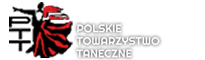  KADRA SENIOR PTT 2024-2025  PAKIET BONUSOWY                            .                    Nieodpłatny jednorazowy udział w szkoleniu ogólnopolskim organizowanym przez ZG PTT.Oficjalne spotkanie Kadry PTT z przedstawicielami Zarządu Głównego PTT.Nagrody finansowe za osiągnięcia na Mistrzostwach Polski PTT 2023(2024) roku dla:- SENIOR I, II, III* za miejsca 1–2 w stylach i 1-sze m.10T. po 1400 zł dla pary- SENIOR IV* za miejsca 1–2 w stylach po 1400 zł dla paryUwaga do PKT 3:*Wypłaty dot. pkt. 3 realizowane są w miesiącu marcu 2024 (2025) roku na podstawie podania złożonego przez zainteresowane pary w terminie 01-28 lutego 2024 (2025) roku na adres mailowy koordynatora: kadra@taniec.pl  .Wszystkie kwoty wypłacane są wyłącznie aktywnym(w CBD) parom będącym członkami Kadry PTT, mającymi wykupione licencje na rok 2024 (2025).Nagrody specjalne przyznawane na wniosek Koordynatora Kadry i zatwierdzone przez ZGPTT, dla par PTT osiągających wybitne osiągnięcia w Mistrzostwach Świata, Europy lub innych ważnych wydarzeniach sportowych w kategoriach:- JUNIOR II
- MŁODZIEŻ
- DOROŚLI
- SENIOR I,II,III,IV. Ubezpieczenie specjalne NNW od 10 lutego 2024 do 30 stycznia 2025(2026).Strój reprezentacyjny(koszulki lub bluzy) KADRY PTT.